大方广佛华严经入不思议解脱境界普贤行愿意品唐三藏般若奉 诏译 （第四十卷偈颂）帕巴将华云呢杰巴拉香擦洛杰涅色达效吉杰定纳 		所有十方世界中迪森夏巴摩耶桑给根 		三世一切人师子达给玛利得达檀嘉拉		我以清净身语意利当阿耶当威夏杰奥 		一切遍礼尽无余桑波秀波门蓝多达给		普贤行愿威神力丹增加措檀嘉耶杰温森德	普现一切如来前央格德涅利Ra德巴义 	一身复现刹尘身丹增加措根拉Ra德香擦洛 一一遍礼刹尘佛德吉当纳德涅桑吉南 		于一尘中尘数佛桑吉这杰威纳耶巴达 		各处菩萨众会中得达丘杰央南玛利巴 		无尽法界尘亦然檀嘉丹增加措达给刚瓦木  深信诸佛皆充满得达阿巴摩Ra嘉措南 	各以一切音声海央杰沿拉嘉促札根吉 		普出无尽妙言辞丹增加措根杰云丹Ra玖将 尽于未来一切劫得瓦夏巴檀嘉达给多		赞佛甚深功德海美朵丹巴创瓦丹巴当 		以诸最胜妙华鬘色年南当协巴德巧当 		伎乐涂香及伞盖玛美巧当德布丹巴义 		如是最胜荘严具丹增加措得达拉呢巧巴杰 	我以供养诸如来纳Ra丹巴南当哲巧当 	最胜衣服最胜香协玛颇玛热Ra年巴当 	末香烧香与灯烛果巴恰巴帕波巧根吉 		一一皆如妙高聚丹增加措得达拉呢巧巴杰  我悉供养诸如来巧巴刚南拉美嘉且瓦 		我以广大胜解心得达丹增加措檀嘉拉央木  深信一切三世佛桑波秀拉达波多达给 		悉以普贤行愿力丹增加措根拉香擦巧巴杰  普遍供养诸如来多恰耶当德摩旺给呢 		我昔所造诸恶业利当阿当得因耶吉将 		皆由无始贪瞋痴德巴达给吉巴杰其巴 		从身语意之所生得达檀嘉达给所所夏 		一切我今皆忏悔效吉丹增加措根当桑吉这  十方一切诸众生让嘉南当洛当摩洛当 		二乘有学及无学卓瓦根杰所南刚拉央 		一切如来与菩萨得达根杰吉色达耶让 		所有功德皆随喜刚南效吉杰定准玛南 		十方所有世间灯向却仁巴桑吉玛恰尼		最初成就菩萨者滚波得达达给檀嘉拉 		我今一切皆劝请括洛拉纲美巴果瓦格 		转于无上妙咩安达敦刚耶得达拉 		诸佛若欲示涅槃卓瓦根拉潘央得沃协 		我悉至诚而劝请嘎巴央格德涅耶巴央 		唯愿久住刹尘劫达给塔摩Ra雅所瓦杰 	利乐一切诸众生香擦瓦当巧将夏巴当 		所有礼赞供养福吉色耶让格央所瓦耶 		请佛住世转*法 伦给瓦炯Ra达给杰萨巴 	随喜忏悔诸善根檀嘉达给向却协欧奥 		回向众生及佛道普贤行愿品（发愿）迪波桑吉南当效杰耶 		我随一切如来学杰定达纳刚耶巧巴杰 		修习普贤圆满行刚央玛旬得达Ra蔑瓦 	供养过去诸如来三作向却仁巴桑吉旬教	及与现在十方佛效杰嘎利央南杰涅巴 		未来一切天人师得达嘉且永色达巴杰 		一切意乐皆圆满向却向旺中夏丹增加措当  我愿普随三世学桑吉这吉Ra德刚瓦效 	速得成就大菩提效吉森坚刚南杰涅-巴 		所有十方一切刹得达达德纳美得瓦杰 		广大清净妙荘严 卓瓦根杰丘杰敦南呢 		众会围绕诸如来屯巴杰将瑞瓦昂哲巴效 	悉在菩提树王下向却秀巴达呢达秀将 		十方所有诸众生卓瓦根德杰瓦占巴杰 		愿离忧患常安乐才Ra根德且颇杰瓦纳 	获得甚深正法利达德达呢Ra德炯瓦效 	灭除烦恼尽无余丹增加措根杰吉色洛杰得  我为菩提修行时桑波秀巴永色作协将 		一切趣中成宿命策诚秀巴哲美永达巴 		常得出家修净戒达德玛年均美秀巴效 		无垢无破无穿漏拉耶嘎当勒当诺因嘎 		天龙夜叉鸠槃荼哲温达当摩耶嘎南当 		乃至人与非人等卓瓦根杰札南杰赞巴 		所有一切众生语檀嘉嘎德达给丘丹多 		悉以诸音而说法迪向帕若辛拉Ra尊得		勤修清净波罗蜜向却森呢南央杰玛杰 		恒不忘失菩提心德巴刚南哲巴杰巴达 		灭除障垢无有余得达玛利永色向瓦效 		一切妙行皆成就利当纽蒙德杰利南利 		于诸惑业及魔境卓央杰定卓瓦南色央 		世间道中得解脱杰达巴摩其摩恰巴因 		犹如莲华不著水涅达南喀托巴美达夏 		亦如日月不住空央格群当效南杰赞巴 		悉除一切恶道苦安松德阿Ra德耶瓦协 	等与一切群生乐得瓦达拉卓瓦根果将 		如是经于刹尘劫卓瓦檀嘉拉呢潘巴夏 		十方利益恒无尽向却秀巴永色作协将 		我常随顺诸众生森坚达格秀当屯巴杰 		尽于未来一切劫波秀巴达呢Ra敦将   	恒修普贤广大行玛嗡嘎巴根德秀巴杰 		圆满无上大菩提达格秀当聪巴刚秀巴 		所有与我同行者得达当呢达德卓巴效 		于一切处同集会利当阿南当呢森吉将 		身口意业皆同等秀巴达当门蓝吉德夏 		一切行愿同修学达拉潘巴多波卓波达 		所有益我善知识桑波秀巴Ra德敦巴南 	为我显示普贤行得达当央达德察巴效 		常愿与我同集会德达达给南央耶摩永 		于我常生欢喜心桑协这吉果沃滚波南 		愿常面见诸如来温森达德达给丹增加措达  及诸佛子众围绕玛嗡嘎巴根德摩玖瓦 		于彼皆与广大供得达拉央巧巴嘉且杰 		尽未来劫无疲厌丹增加措南杰丹波丘怎将  愿持诸佛微妙法向却秀巴根德囊瓦协 		光显一切菩提行桑波秀巴南巴永瓦央 		究竟清净普贤道玛嗡嘎巴根德夏巴杰 		尽未来劫常修习哲巴檀嘉德央括瓦纳 		我于一切诸有中所南耶希达呢摩Ra尼 	所修福智恒无尽塔当希Ra当怎南塔当 	定慧方便及解脱云丹根杰摩Ra作德杰 	获诸无尽功德藏德吉当纳德涅-央南得 		一尘中有尘数刹央得三吉摩恰桑吉南 		一一刹有难思佛桑吉这杰威纳耶巴拉 		一一佛处众会中向却夏巴秀将达瓦杰 		我见恒演菩提行得达玛利檀嘉效色央 		普尽十方诸刹海札赞群拉迪森擦涅-杰 		一一毛端三世海桑吉嘉措央南嘉措当 		佛海及与国土海嘎巴嘉措秀将Ra德杰 	我遍修行经劫海松吉沿拉嘉促札嘎吉 		一切如来语清净丹增加措根央沿拉南达巴  一言具众音声海卓瓦根杰三巴杰因央 		随诸众生意乐音桑吉松拉达德杰巴杰 		一一流佛辩才海迪森夏波丹增加措檀嘉达  三世一切诸如来括路测南Ra德果瓦耶     于彼无尽语言海得达格央松央摩Ra拉		恒转理趣妙洛耶多吉达将Ra德杰 	我深智力普能入玛嗡嘎巴檀嘉杰巴央 		我能深入于未来嘎吉吉给达将杰巴杰 		尽一切劫为一念刚央嘎巴迪森擦得达 		三世所有一切劫迪森夏巴摩耶桑给刚 		我于一念见三世得达嘎吉吉拉达给达 		所有一切人师子达德得达格呢秀耶拉 		亦常人佛境界中杰玛杰波南塔多吉杰 		如幻解脱及威力刚央迪林达格央果巴 		于一毛端极微中得达德吉当德温巴哲 		出现三世荘严刹得达玛利效南檀嘉德 		十方尘刹诸毛端丹增加措达格央南果拉杰 	我皆深入而严净刚央玛旬杰定准玛南 		所有未来照世灯向却仁巴苍嘉括洛果 		成道转法悟群有咩安迪巴Ra德耶塔敦 	究竟佛事示涅槃滚波根杰中德达且奥 		我皆往诸而亲近根德蔑沃泽彻多南当 		速疾周遍神通力根内果耶塔波多达当 		普门遍入大乘力根德云丹秀波多南当 		智行普修功德力根德恰巴先巴达格多 		威神普覆大慈力根内给沃所南多达当 		遍净荘严胜福力恰巴美巴杰波耶希多 		无著无依智慧力希Ra塔当当怎多达给 	定慧方便威神力向却多南央达哲巴协 		普能积集菩提力利杰多南永色达协将 		清净一切善业力纽蒙多南根德炯巴协 		摧灭一切烦恼力德杰多南多美Ra协将 	降伏一切诸魔力桑波秀波多呢作巴杰 		圆满普贤诸行力央南嘉措南巴达协将 		普能严净诸刹海森坚嘉措达呢南巴卓 		解脱一切众生海丘南嘉措Ra德通协将 	善能分别诸法海耶希嘉措Ra德多巴协 	能甚深入智慧海秀巴嘉措南巴达协将 		普能清净诸行海门蓝嘉措永色作巴协 		圆满一切诸愿海桑吉嘉措Ra德巧协将 	亲近供养诸佛海嘎巴嘉措摩玖夏巴杰 		修行无倦经劫海刚央迪森夏波丹增加措耶  三世一切诸如来向却秀波门蓝协抓南 		最胜菩提诸行愿桑波秀比向却桑吉内 		我皆供养圆满修得根达给玛利作巴杰 		以普贤行悟菩提丹增加措根杰这杰特沃巴  一切如来有长子刚格芒呢根德桑义夏 		彼名号曰普贤尊葵巴得当聪巴夏波协 		我今回向诸善根给瓦德达檀嘉Ra德欧 	愿诸智行悉同彼利当阿当耶将南达将 		愿身口意恒清净秀巴南达央南永达巴		诸行刹土亦复然欧瓦桑波葵巴杰札瓦 		如是智慧号普贤得札达将得当聪巴效 		愿我与彼皆同等根内给瓦桑波夏波协 		我为遍净普贤行将华杰呢门蓝夏巴杰 		文殊师利诸大愿玛嗡嘎巴根德摩玖瓦 		满彼事业尽无余得耶夏瓦玛利作巴杰 		未来际劫恒无倦秀巴达呢擦友玛杰吉 		我所修行无有量云丹南将擦荣美巴效 		获得无量诸功德秀巴擦美巴拉内内将 		安住无量诸行中得达彻巴檀嘉擦瓦杰 		了达一切神通力南葵塔特杰巴杰赞巴 		文殊师利勇猛智森坚玛利塔央得因得 		普贤慧行亦复然杰赞利当纽蒙塔杰巴 		我今回向诸善根达格门蓝塔央得赞摩 		随彼一切常修学刚央效吉央南塔义巴 		三世诸佛所称叹仁钦坚得丹增加措南拉颇  如是最胜诸大愿拉当摩耶得沃巧南将 		我今回向诸善根央格德涅嘎巴颇瓦威 		为得普贤殊胜行刚给欧沃嘉波德图内 		愿我临欲命终时向却巧格吉色Ra木向 	尽除一切诸障碍蓝吉赞央达巴杰巴纳 		面见彼佛阿弥陀所南丹波巧德德杰若 		即得往生安乐刹刚给桑秀门蓝德达比 		我既往生彼国已迪呢安松檀嘉崩瓦杰 		现前成就此大愿迪呢卓波安巴邦巴因 		一切圆满尽无余囊瓦塔义得央迪蔑通 		利乐一切众生界得达涅巴Ra涅得瓦措 	彼佛众会咸清净摩才德央得达拉巴嗡 		我时于胜莲华生根德桑波得央杰札瓦 		亲睹如来无量光得达让波摩托得因杰 		现前授我菩提记灿美阿波达格德巴南 		蒙彼如来授记已刚给摩希旺给希巴达 		化身无数百俱胝得义桑波秀巴德玖纳 		智力广大遍十方蔑德玛利永色向瓦杰 		普利一切众生界耶希当呢热当灿南当 		乃至虚空世界尽热当喀多南当丹巴杰 		众生及业烦恼尽德当摩达芒布得摩特 		如是一切无尽时杰定森波根纳昂巧巴杰 	我愿究竟恒无尽向却向旺中德得蔑卓 		十方所有无边刹松内森坚潘协得德得 		荘严众宝供如来向却桑吉括洛Ra德果 	最胜安乐施天人德向得当吉巴檀嘉德 		经一切刹微尘劫刚央桑波秀波门蓝德 		若人于此胜愿王强瓦当呢敦丹洛纳央 		一经于耳能生信得耶南巴门巴桑吉钦 		求胜菩提心渴仰向却巧拉松涅玛协吉 		获胜功德过于彼将华华屋杰达钦巴当		即常远离恶知识根德桑波得央得因得 		永离一切诸恶道得达根杰吉色达洛协 		速见如来无量光给瓦德达檀嘉Ra德欧 	具此普贤最胜愿迪森夏波丹增加措檀嘉吉  此人善得胜寿命欧瓦刚拉巧德阿巴迪 		此人善来人中生达格给沃匝瓦德根将 		此人不久当成就桑波秀协Ra德欧瓦杰 	如彼普贤菩萨行达呢且沃迪协杰巴纳 		往昔由无智慧力哲巴檀嘉达呢协萨得 		所造极恶五无间温森囊瓦塔义得通内 		诵此普贤大愿王得瓦坚杰央得Ra德卓 	一念速疾皆消灭得松内呢门蓝德达将 		族姓种类及容色檀嘉玛利温德杰瓦效 		相好智慧咸圆满得达玛利达给永色刚 		诸魔外道不能摧杰定杰哲森坚潘巴杰 		堪为三界所应供嘉沃杰括桑央嘎瓦得 		速诣菩提大树王巴摩丹巴辛德贼利吉 		坐已降伏诸魔众囊瓦塔义嘉威温森德 		成等正觉转法轮隆丹巴央达给得托效 		普利一切诸含识得呢达给隆丹Ra托内 	若人于此普贤愿哲巴芒波协瓦察嘉义 		读诵受持及演说洛耶多吉效杰南色央 		果报唯佛能证知森坚南拉潘巴芒波杰 		决定获胜菩提道桑波秀波门蓝敦巴耶 		若人诵此普贤愿给瓦炯Ra达给杰萨巴 	我说少分之善根迪呢卓沃门蓝给瓦南 		一念一切悉皆圆嘎吉吉给檀嘉玖瓦效 		成就众生清净愿刚央桑波秀巴德欧比 		我此普贤殊胜行所南塔义丹巴刚托迪 		无边胜福皆回向卓沃德阿且沃向瓦南 		普愿沈溺诸众生奥华美波内Ra托巴效 	速往无量光佛刹门蓝嘉波德达巧格作塔义卓瓦根拉潘协将根德桑布坚波永哲得阿松内南玛利东瓦效《普贤行愿品》终〈注：鸠槃荼（Tu）：梵语，谓啖人精气之鬼。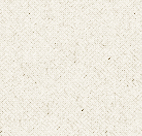 